This bentwood cedar-lined handmade trunk is one of the raffle prizes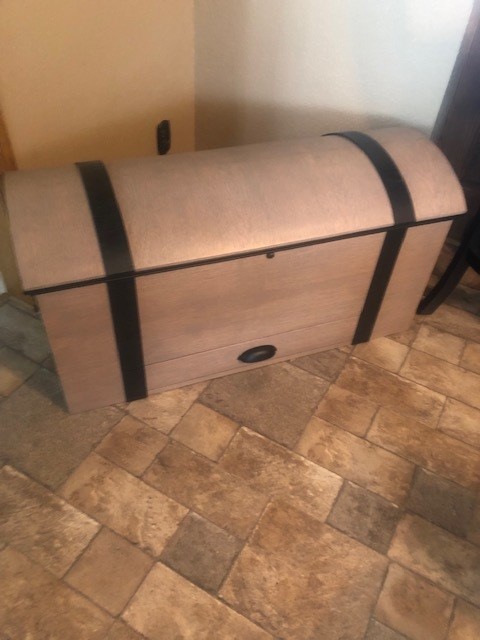 